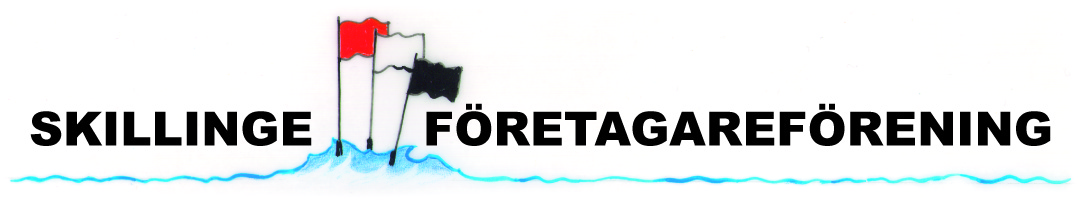 Nr 1/2019						JanuariVälkommen till medlemslunch den 15 januariDags för årets första medlemslunch, tisdag den 15 januari kl 12. Plats är Skillinge Missionshus. Kalle Spetz och Ammar Zakaria kommer att berätta om Talenterna, en nybildad förening som vill vara en länk mellan nyanlända och arbetsgivare. Du kan se fram emot en spännande lunch, som tillagats av några från SFI-utbildningen, som äger rum i Missionshuset.Anmäl dig genast eller senast den 12 januari till berit.akesson@telia.com eller anders@nycab.seTräffar framöverMedlemsmöte på kvällstid blir det den 11 februari. Det kommer att handla om sociala media. Årsmöte med middag äger rum på Skillinge Teater fredagen den 22 mars. Mer info kommer om båda aktiviteterna.Stipendium för unga företagare – hjälp till att sprida budskapet och nominera gärnaEtt stipendium för unga företagare på 15 000 kronor väntar på sökanden. Den som söker stipendiet ska vara en företagare mellan 18 och 45 år, ha verksamhet med anknytning till Skillinge med omnejd. I ansökan ska bland annat ingå en beskrivning av verksamheten, framtida ambitioner och motivering för ansökan. Utförlig information finns på skillinge.com (första sidan) och på FB. Stipendiet kan sökas till och med den 28 februari 2019 och kommer att delas ut vid Skillinge Företagareförenings årsmöte i mars. Ansökan kan sändas in skriftligt märkt Skillinge Företagareförening, c/o Berit Åkesson, Skolgatan 22, 276 60 Skillinge eller digitalt till info@skillingeforetagareforening.seNominera gärna en kandidat! Skillinge Krusbärsfestival 2019 – var medPengarna till företagarstipendiet är överskottet från Skillinge Krusbärsfestival 2018. Vi håller på att diskutera festival 2019. Vill du vara med och sälja dina produkter eller göra PR för dig på kajen på festivalområdet? Det gäller både dig som företagare och som förening. Hör av dig så att vi kan få en känsla av hur vi kan ”sälja” Skillinge på bästa sätt. Självfallet ska du också se över dina krusbärsbuskar!Behöver du lokal? Finns på Hamnpark 1Nu är huset på Hamnpark 1 i Skillinge färdigt, alltså det spännande huset bakom eller före Bistro Verandan beroende på vilket håll man ser det ifrån. Det är klart för försäljning eller uthyrning. Här går fint att hyra lokal från 20 till 150 kvadratmeter eller också helt efter dina behov. En alldeles egen lokal på 50 kvadratmeter på tomten är ett annat alternativ. Hör av dig till John Wintherbo på telefon 076 20 07 717.God Fortsättning på 2019 önskar vi i Styrelsen